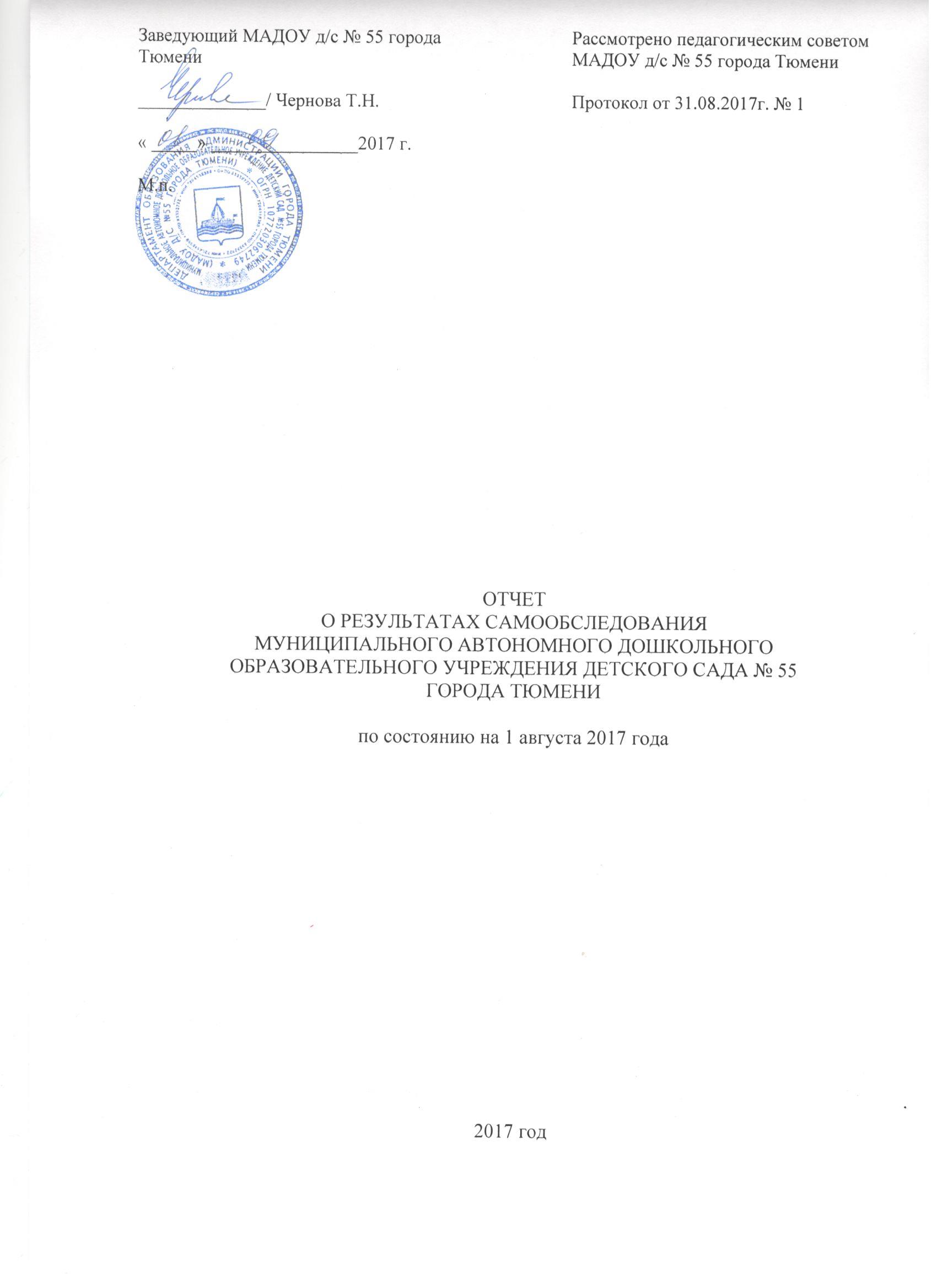 ОТЧЕТ О РЕЗУЛЬТАТАХ САМООБСЛЕДОВАНИЯМУНИЦИПАЛЬНОГО АВТОНОМНОГО ДОШКОЛЬНОГО ОБРАЗОВАТЕЛЬНОГО УЧРЕЖДЕНИЯ ДЕТСКОГО САДА № 55 ГОРОДА ТЮМЕНИпо состоянию на 1 августа 2017 года1. ОБЩИЕ ПОЛОЖЕНИЯ1.1. Настоящий отчет о результатах самообследования (далее - отчет) подготовлен в соответствии со статьей 28 Федерального закона от 29.12.2012 № 273-ФЗ «Об образовании в Российской Федерации», Порядком проведения самообследования образовательной организацией, утвержденным Приказом Министерства образования и науки РФ от 14.06.2013 
№ 462, Приказом Министерства образования и науки РФ от 10.12.2013 № 1324 «Об утверждении показателей деятельности образовательной организации, подлежащей самообследованию».1.2. Целями проведения самообследования являются обеспечение доступности и открытости информации о деятельности МАДОУ д/с №55 города Тюмени (далее – Учреждение).1.3. Отчет содержит оценку образовательной деятельности Учреждения, системы управления Учреждения, содержания и качества подготовки воспитанников, организации образовательного процесса, качества кадрового, учебно-методического, библиотечно-информационного обеспечения, материально-технической базы, готовности выпускников к школьному обучению, функционирования внутренней системы оценки качества образования, а также анализ показателей деятельности Учреждения, устанавливаемых федеральным органом исполнительной власти, осуществляющим функции по выработке государственной политики и нормативно-правовому регулированию в сфере образования.1.4. Отчет размещается на официальном сайте Учреждения в сети "Интернет" и направляется в департамент образования Администрации города Тюмени не позднее 1 сентября 2017 года.2. ОЦЕНКА ОБРАЗОВАТЕЛЬНОЙ ДЕЯТЕЛЬНОСТИ2.1. Учреждение осуществляет образовательную деятельность по основной общеобразовательной программе - образовательной программе дошкольного образования, а также по дополнительным общеобразовательным программам - дополнительным общеразвивающим программам.2.2. Образовательная программа дошкольного образования разрабатывается и утверждается Учреждением в соответствии с федеральным государственным образовательным стандартом дошкольного образования и с учетом соответствующих примерных образовательных программ дошкольного образования.2.3. Учреждение обеспечивает получение дошкольного образования, присмотр и уход за воспитанниками в возрасте от двух лет до прекращения образовательных отношений.2.4. Образовательная деятельность по образовательным программам дошкольного образования в Учреждении осуществляется в группах: общеразвивающей направленности.	2.5. Учреждение осуществляет образовательную деятельность по образовательным программам дошкольного образования по пятидневной рабочей неделе. Группы функционируют в режиме: полного дня (12-часового пребывания); кратковременного пребывания (от 3 до 5 часов в день).2.6. Образовательная программа дошкольного образования Учреждения определяет содержание и организацию образовательной деятельности на уровне дошкольного образования, обеспечивает развитие личности детей дошкольного возраста в различных видах общения и деятельности с учетом их возрастных, индивидуальных психологических и физиологических особенностей и обеспечивает решение следующих задач:охрану и укрепление физического и психического здоровья детей, в том числе их эмоционального благополучия;обеспечение равных возможностей для полноценного развития каждого ребенка в период дошкольного детства независимо от места жительства, пола, нации, языка, социального статуса, психофизиологических и других особенностей (в том числе ограниченных возможностей здоровья);обеспечение преемственности целей, задач и содержания образования, реализуемых в рамках образовательных программ различных уровней;создание благоприятных условий развития детей в соответствии с их возрастными и индивидуальными особенностями и склонностями, развития способностей и творческого потенциала каждого ребенка как субъекта отношений с самим собой, другими детьми, взрослыми и миром;объединение обучения и воспитания в целостный образовательный процесс на основе духовно-нравственных и социокультурных ценностей и принятых в обществе правил и норм поведения в интересах человека, семьи, общества;формирование общей культуры личности детей, в том числе ценностей здорового образа жизни, развитие их социальных, нравственных, эстетических, интеллектуальных, физических качеств, инициативности, самостоятельности и ответственности ребенка, формирование предпосылок учебной деятельности;формирование социокультурной среды, соответствующей возрастным, индивидуальным, психологическим и физиологическим особенностям детей;обеспечение психолого-педагогической поддержки семьи и повышения компетентности родителей (законных представителей) в вопросах развития и образования, охраны и укрепления здоровья детей.2.7. Образовательная программа дошкольного образования Учреждения направлена на:создание условий развития ребенка, открывающих возможности для его позитивной социализации, его личностного развития, развития инициативы и творческих способностей на основе сотрудничества со взрослыми и сверстниками и соответствующим возрасту видам деятельности;на создание развивающей образовательной среды, которая представляет собой систему условий социализации и индивидуализации детей.3. ОЦЕНКА СИСТЕМЫ УПРАВЛЕНИЯ УЧРЕЖДЕНИЯ3.1. Управление Учреждением осуществляется в соответствии с законодательством Российской Федерации, на основе сочетания принципов единоначалия и коллегиальности.Объектом управления являются учебно-воспитательные процессы и обеспечивающие их программно-методические, кадровые, материально-технические, нормативно-правовые условия, а целью – эффективное использование имеющегося в Учреждении потенциала, повышение его эффективности. 3.2. Органами Учреждения являются: руководитель Учреждения - заведующий; наблюдательный совет;педагогический совет;общее собрание работников.3.3. Структура, компетенция, порядок формирования, срок полномочий органов управления Учреждением, порядок принятия ими решений и выступления от имени Учреждения определяются уставом Учреждения в соответствии с законодательством Российской Федерации.3.4. Единоличным исполнительным органом Учреждения является руководитель Учреждения - заведующий, который осуществляет текущее руководство деятельностью Учреждения.Заведующий Учреждением несет ответственность за руководство образовательной, воспитательной работой и организационно-хозяйственной деятельностью Учреждения.К компетенции заведующего Учреждением относятся вопросы осуществления текущего руководства деятельностью Учреждения, за исключением вопросов, отнесенных федеральными законами, муниципальными правовыми актами города Тюмени, уставом Учреждения к компетенции Учредителя и иных органов управления Учреждением.3.5. Деятельность наблюдательного совета основывается на принципах безвозмездности участия в его работе, коллегиальности принятия решений, гласности. Наблюдательный совет создается в составе 7 членов. В состав наблюдательного совета входят:1 представитель Учредителя; 1 представитель департамента имущественных отношений Администрации города Тюмени; 3 представителя общественности, в том числе имеющие заслуги и достижения в сфере деятельности Учреждения;2 представителя работников Учреждения. В основу работы наблюдательного совета включено рассмотрение вопросов финансово-хозяйственной деятельности, по которым он дает заключения, одобрения или принимает решения.Заседания наблюдательного совета проводятся по мере необходимости, но не реже одного раза в квартал. За отчетный период с 01.08.2016 по 01.08.2017 проведено 10 заседаний наблюдательного совета.На заседаниях рассматривались:проекты планов финансово-хозяйственной деятельности Учреждения;проекты отчетов о деятельности Учреждения и об использовании его имущества, об исполнении плана его финансово- хозяйственной деятельности, годовой бухгалтерской отчетности Учреждения; иные вопросы.3.6. В целях управления организацией образовательного процесса, развития содержания образования, реализации основной программы дошкольного образования, дополнительных образовательных программ, повышения качества обучения и воспитания детей, совершенствования методической работы Учреждения, а также содействия повышению квалификации его педагогических работников в Учреждении действует педагогический совет.Педагогический совет является постоянно действующим, коллегиальным органом управления Учреждением, организуется в составе всех педагогических работников Учреждения.Основными задачами педагогического совета являются: а) рассмотрение вопросов организации учебно-воспитательного процесса в Учреждении; б) изучение и распространение передового педагогического опыта; в) определение стратегии и тактики развития Учреждения;г) рассмотрение вопросов, связанных с поведением и обучением обучающихся.За отчетный период с 01.08.2016 по 01.08.2017 проведено 4 заседания педагогического совета. На заседаниях рассматривались и обсуждались:планы учебно-воспитательной и методической работы Учреждения, планы развития и укрепления учебной и материально - технической базы Учреждения;мероприятия по реализации федерального государственного образовательного стандарта дошкольного образования, в том числе учебно- программного, учебно-методического обеспечения образовательного процесса;состояние и итогов воспитательной работы Учреждения, заслушивание отчетов работы работников Учреждения;состояние и итоги методической работы Учреждения, совершенствования педагогических и информационных технологий, методов и средств обучения и воспитания;иные вопросы.3.7. В целях учета мнения родителей (законных представителей) воспитанников Учреждения по вопросам управления Учреждением и при принятии Учреждением локальных нормативных актов, затрагивающих права и законные интересы воспитанников и работников Учреждения в Учреждении создан и функционирует Совет родителей.Работа Совета родителей направлена на укрепление связи между семьей и Учреждением в целях установления единства воспитательного влияния на воспитанников, педагогического коллектива и семьи; привлечение родительской общественности к активному участию в жизни Учреждения и его управления.Советом родителей осуществлялось содействие Учреждению:в укреплении связи педагогического коллектива с родителями (законными представителями) воспитанников и общественностью;в привлечении родителей (законных представителей) к непосредственному участию в воспитательной работе с воспитанниками во внеучебное время;в организации и проведении собраний, докладов, лекций для родителей, бесед по обмену опытом семейного воспитания;в проведении оздоровительной и культурно-массовой работы с воспитанниками;в вопросах организации образовательной деятельности;в проведении работы с родителями по выполнению требований правил внутреннего распорядка Учреждения, иных локальных нормативных актов по вопросам организации и осуществления образовательной деятельности.3.8. В целом установленная система управления Учреждением позволяет эффективно и рационально осуществлять предусмотренную уставом Учреждения деятельность.Каждый орган управления выполняет функции, направленные на эффективную организацию учебно-воспитательного процесса согласно распределенным полномочиям, уставу, локальным нормативным актам Учреждения. Эффективность управления Учреждением определяется наличием системного подхода к управлению всеми его звеньями. Управление Учреждением направлено на перспективу развития Учреждения, построение программной деятельности с опорой на потенциал педагогического коллектива.4. ОЦЕНКА СОДЕРЖАНИЯ И КАЧЕСТВА ПОДГОТОВКИ ВОСПИТАННИКОВ4.1  Медицинское обслуживание воспитанников обеспечивается медицинской сестрой,  которая ежедневно осуществляет амбулаторно- поликлиническую медицинскую помощь детям, проводит диспансеризацию декретированных возрастов (3,5,7 лет) проводит антропометрические измерения детей в начале и конце учебного года, оказывает доврачебную помощь детям. Медицинское оборудование, инвентарь - в полном необходимом объеме. Необходимые медикаменты имеются в соответствии с утвержденным перечнем с соблюдением сроков годности и условий хранения. Оснащение и оборудование медицинского кабинета современным оборудованием позволяет качественно осуществлять медицинское сопровождение каждого ребенка, осуществлять контроль здоровья и физического развития ребенка. Медицинский персонал наряду с администрацией и педагогическим персоналом несет ответственность за проведение профилактических мероприятий, соблюдение санитарно- гигиенических норм, режим и качество питания воспитанников. 4.2.  В целях своевременного выявления отклонений в здоровье воспитанников в детском саду проводится мониторинг состояния здоровья детей. Углубленный медицинский осмотр показал незначительные изменения в состоянии здоровья детей по сравнению с прошлым учебным годом:Индекс здоровья по детскому садуДиспансерный учёт детейАнализ заболеваемости показывает волнообразный характер уровня заболеваемости. Процент детей, болеющих простудными заболеваниями, остается в целом достаточно высоким. Вместе с тем при рассмотрении данной проблемы,  можно проследить, что по всем показателям высокий уровень заболеваемости имеют дети  младших групп, что в конечном итоге отрицательно сказывается на (общем) показателе  уровня заболеваемости. Так же можно отметить, что: уменьшилось количество детей, попадающих в группу диспансерного учета на 9 детей; уменьшилось количество детей с плоскостопием;  уменьшилось  количество пропусков по болезни на одного человека;   уменьшилось количество общей заболеваемости. Этому способствовал ряд причин, обозначенных при анализе физкультурно-оздоровительной работы: включение пробежек, регулярность проведения спортивных игр и упражнений на прогулке, систематичность закаливания, индивидуальная и подгрупповая работа в группе и на улице.  В Учреждении проводится  работа по охране жизни и укреплению здоровья детей, профилактике осанки: корригирующие упражнения и комплексы гимнастик после сна, утренние гимнастики (по возможности на свежем воздухе), физкультурные занятия, элементы воздушного и водного закаливания (обширное умывание), пробежки, индивидуальная работа по физическому развитию на прогулках и в группах, С-витаминизация третьих блюд. В группах осуществляется ежедневное кварцевание  помещения. Систематически информируются родители о принимаемых лечебно – профилактических мерах в детском саду, воспитателями проводятся беседы о преимуществах здорового образа жизни, родители побуждаются к совместным усилиям в данном направлении.Анализируя показатели состояния здоровья детей, следует отметить, необходимость решения задач воспитания, развития и оздоровления детей,  с применением различных форм систематической работы с родителями и формирование у детей навыков здорового образа жизни через совместные спортивные мероприятия. 3.3. Организация питания в учреждении осуществляется заведующим Учреждением. Устанавливается гарантированное, сбалансированное пяти разовое питание детей, согласно 20 – дневному меню, разработанного на основе физиологических потребностей в пищевых веществах и нормах питания. Составляется меню-требование установленного образца с указанием выхода блюд для детей садиковского (3-7 лет) возраста. Ежедневное меню обеспечивает 80% суточного рациона, при этом завтрак составляет 25% суточной калорийности, обед 35-40%, полдник 15-20%. Ведется бракераж готовой продукции с регулярной оценкой вкусовых качеств. Выдача пищи с кухни проводится только после снятия пробы медсестрой и членами бракеражной комиссии с отметкой в журнале о вкусовых качествах готовых блюд. Оставляется суточная проба на 48 часов.Контроль за качеством и разнообразием питания, витаминизацией блюд, закладкой продуктов питания, кулинарной обработкой, выходом блюд, вкусовыми качествами пищи, санитарным состоянием пищеблока, правильностью хранения, соблюдением сроков реализации продуктов осуществляется медицинской сестрой Учреждения. В детском саду имеется вся необходимая документация по питанию, которая ведется по форме и заполняется своевременно. На пищеблоке вывешен график выдачи готовой продукции для каждой группы, примерная масса порций питания детей. Технология приготовления блюд строго соблюдается. На информационном стенде для родителей ежедневно вывешивается меню. В ДОУ сформирована эффективная система контроля за организацией питания детей. Контроль за качеством питания, закладкой продуктов, кулинарной обработкой, выходом блюд, вкусовыми качествами пищи, правильностью хранения и соблюдением сроков реализации продуктов питания осуществляет врач детского сада и комиссия по питанию.2.8. С целью  определения степени освоения ребенком образовательной программы дошкольного образования Учреждения, и влияние образовательного процесса, организуемого в дошкольном учреждении, на развитие ребенка был проведен мониторинг детского развития. Всего обследовано  423 воспитанника, получены следующие результаты  освоения образовательной программы: В – 75%; С – 23%; Н – 2%.Сравнительные результаты усвоения программного материала детьми Сравнительный анализ результатов показывает, что  на 2%  увеличилось  количество детей с высоким уровнем усвоения программы; на 1% уменьшилось количество детей, усвоивших программу на среднем уровне; детей с низким уровнем усвоения программного материала уменьшилось на 1%.Наиболее высокие показатели результатов освоения материала ООП ДО были зафиксированы в группах, №10 «Солнышко» ,  №5 «Звёздочки» и №6«Следопыты», №1 «Знайки» - 78% и 76% , 71%, 71% высокого уровня.Наиболее низкие показатели в группах «Лесовичок», «Ягодка» - эти группы детей  начали функционировать с декабря 2016года, дети не посещали детский сад в связи с капитальным ремонтом второго корпуса. Анализ качества освоения программного материала воспитанниками по образовательным областям позволяет выстроить следующий рейтинговый порядок: наиболее высокие результаты у воспитанников по таким образовательным областям, как «Социально – коммуникативное развитие - 85%», «Познавательное развитие – 78%», «Художественно - эстетическое развитие – 76%», «Физическое развитие – 66%», «Речевое развитие – 65%» -  высокого уровня.2.9 Результаты мониторинга овладения воспитанниками Учреждения программного материала по образовательным областям являются удовлетворительными. Необходимо спланировать работу по повышению качества освоения программного материала по образовательным областям  «Физическое развитие», «Речевое развитие».   Следовательно, необходимо приложить усилия со стороны педагогов для стимулирования данного процесса: найти и отработать приемы, способствующие решению данной проблемы; определить и внедрить в практику наиболее эффективные средства стимулирования и мотивации к речевому развитию. Следовательно, решению этой проблемы будет способствовать более тесное взаимодействие с родителями воспитанников, с объяснением проблемы и совместном ее решении, а так же усиленная индивидуальная и подгрупповая работа, пополнение речевых зон, и включение детей в речевую деятельность с активным использованием атрибутов данной зоны.5. ОЦЕНКА ОРГАНИЗАЦИИ УЧЕБНОГО ПРОЦЕССА5.1. Образовательный процесс в Учреждении регламентируется программой развития, основной общеобразовательной программой дошкольного образования детского сада, годовым планом работы, режимом обучения, годовым календарный учебным графиком работы, учебными планами возрастных групп. Основная образовательная программа дошкольного образования муниципального автономного дошкольного образовательного учреждения детского сада № 55 города Тюмени разработанна на основе Программы воспитания и обучения в детском саду «От рождения до школы» под редакцией Н.Е.Вераксы, Т.С.Комаровой, М.А.Васильевой в соответствии с действующим федеральным государственным образовательным стандартом дошкольного образования (утв. Приказом Мин.образования и науки РФ от 17 октября 2013 г. №1155). В программу включены парциальные программы, это:программа “Мозаика” под. ред. М.В. Гребенкиной, В.Ю. Белькович, И.А. Кильдышевой“Ладушки” И.М. Каплуновой, И.А. Новоскольцевой;«Жемчужинка», Л.В. Костиной, С.В. Горявина;«Юный эколог», С.Н.Николаева«Основы безопасности детей дошкольного возраста» Н.Н.Авдеева, О.Л.Князева, Р.Б.СтеркинаФиличевой Т.Б., Чиркиной Г.В. «Программа логопедической работы по преодолению общего недоразвития речи детей» «Развивающая педагогика оздоровления» В.Т. Кудрявцев, Б.Б. Егоров.Модель образовательного процесса  Учреждения  в качестве содержательной линии использует 5 основных направлений развития ребенка (физическое, социально- коммуникативное, познавательное, речевое, художественно-эстетическое) как основы для совместной деятельности. Педагогический коллектив определил следующие приоритетные направления (годовые задачи) образовательной деятельности: формировать потребность у дошкольников в двигательной активности и  физическом совершенствовании  через подвижные игры; совершенствовать  монологическую речь дошкольников через различные виды речевой деятельности (заучивание стихов,  составление рассказов, пересказывание и др.)В рамках решения годовых задач, в соответствии с планом, проведены 2 тематических заседания педагогического совета:   «Обеспечение двигательной активности, способствуя физическому и психическому развитию детей, в системе организации и проведения подвижных игр и упражнений в ДОУ», «Особенности современных форм, методов работы в ДОУ по развитию речи дошкольников». Применение педагогами   в  деятельности с детьми полученных в ходе заседаний знаний,   отразилось на положительной динамике в решении программных задач.На уровне Учреждения, с целью повышения профессионального мастерства педагогов по вопросам соответствия содержания образования была организована методическая работа с педагогическими кадрами.  Одной из самых эффективных форм методической работы стал открытый просмотр педагогического процесса, на которых демонстрировался уровень профессионализма педагогов.5.2. В детском саду реализуется 19 видов дополнительных образовательных услуг.  Программы по оказанию дополнительных образовательных услуг реализуются, основываясь на соответствующей нормативно-правовой базе с учётом запроса родителей и индивидуальных потребностей ребёнка. На основе социального заказа родителей,  интересов и способностей детей,  обогащение развития ребенка осуществлялось через спектр дополнительных образовательных услуг по следующим направлениям:Анализ оказания дополнительных  образовательных услуг, указывает на достаточно стабильный уровень их осуществления, пополнения спектра оказываемых услуг в сравнении с предыдущими периодамиНа основе анализа можно сделать вывод, что 74  % воспитанников ДОУ были охвачены услугами  дополнительного образования, что на 3% больше чем в прошлый период.   Однако итоги анкетирования родителей по выявлению степени удовлетворенности спектром дополнительных услуг, предоставляемых дошкольным учреждением, показали, что только 82% родителей удовлетворены спектром  предоставляемых услуг, для большего охвата воспитанников дополнительными образовательными услугами необходимо  продолжать  расширять спектр  дополнительных образовательных услуг (особенно для детей младшего, среднего дошкольного возраста). Наиболее востребованными были программы «Домисолька», «Весёлая лепка», «Обучение чтению и письму», Хореография «Весёлые ножки», Коррекция речевого развитие «Умелый язычок», как следствие профессионализма педагогов и особой актуальностью для конкретной категории воспитанников.  Отказов по разным причинам от пользования образовательной услугой за год было 35 случаев, что является высоким показателем, в сравнении с прошлым годом – 3 случая (отказы поступали ото всех дополнительных услуг примерно в одинаковом количестве). 6. ОЦЕНКА ГОТОВНОСТИ ВЫПУСКНИКОВ К ШКОЛЬНОМУ ОБУЧЕНИЮ6.1. Значимым показателем педагогической работы в детском саду является уровень подготовленности к школе детей подготовительных групп. В 2016-2017 учебном годе закончили дошкольное образовательное учреждение 95 воспитанников. Воспитателями в октябре 2016г. и апреле 2017г.  был проведён мониторинг готовности выпускников детского сада к обучению в школе. Для определения сформированности школьно-значимых функций у выпускников были использованы комплекты диагностических материалов, разработанные сотрудниками Института возрастной физиологии РАО под ред. М.М.Безруких. 6.2 Сравнительные результаты сформированности школьно-значимых функций у детей подготовительных группПоказатели освоения программного материала говорят о том, что дети освоили программный материал на высоком уровне. У большинства выпускников ДОУ наблюдается  сформированность учебного мотива, дети имеют адекватную самооценку. Речевая подготовка соответствует возрастным стандартам и является достаточной для обучения в школе. Преобладающее число выпускников детского сада имеют хорошие навыки общения с взрослыми и сверстниками. Физическая подготовленность выпускников соответствует возрасту и возрастным нормам.  Все достижения выпускников детского сада отражены в индивидуальных картах развития ребенка, которые заполнены воспитателями и специалистами и выданы родителям воспитанников.  Современные технологии и парциальные программы, реализуемые в ДОУ, обеспечивают высокий уровень подготовки детей к школе. Систематическая работа, построенная на диагностической основе, обеспечивает качественную подготовку детей к школе. По результатам опроса родителей выпускников удовлетворенность подготовкой детей к школе оставляет 100%.6.3 Программы по оказанию дополнительных образовательных услуг реализуются, основываясь на соответствующей нормативно-правовой базе с учётом запроса родителей и индивидуальных потребностей ребёнка. Вместе с тем необходимо  продолжать  расширять спектр  дополнительных образовательных услуг для детей младшего, среднего дошкольного возраста. 7. ОЦЕНКА КАЧЕСТВА КАДРОВОГО ОБЕСПЕЧЕНИЯ7.1. В целях осуществления деятельности в Учреждении сформирован штат сотрудников. Наряду с должностями педагогических работников предусмотрены должности административно-хозяйственных, учебно-вспомогательных, медицинских и иных работников, осуществляющих вспомогательные функции:	7.2. Персонал Учреждения отвечает квалификационным требованиям, указанным в квалификационных справочниках, и действующим профессиональным стандартам.	7.3. В целях подтверждения соответствия педагогических работников занимаемым ими должностям на основе оценки их профессиональной деятельности в Учреждении проводится аттестация педагогических работников.По желанию педагогических работников также проводится аттестация в целях установления квалификационной категории.Проведение аттестации педагогических работников в целях подтверждения соответствия педагогических работников занимаемым ими должностям осуществляется один раз в пять лет на основе оценки их профессиональной деятельности аттестационной комиссией, самостоятельно формируемой Учреждением.Проведение аттестации в целях установления квалификационной категории педагогических работников осуществляется аттестационными комиссиями, формируемыми департаментом образования и науки Тюменской области.За отчетный период проведена аттестация педагогических работников:7.5. Учреждением обеспечивается получение педагогическими работниками дополнительного профессионального образования по профилю педагогической деятельности не реже чем один раз в три года.За отчетный период дополнительное профессиональное образование по профилю педагогической деятельности получили 8 педагогов.7.6. Работники, имеющие ученые степени, почетные звания и знаки отличия:7.7. Проведённый анализ структуры кадрового состава Учреждения, динамики кадрового потенциала Учреждения позволяет констатировать, что в Учреждении трудится стабильный, профессионально подготовленный, творческий коллектив.Большинство педагогов ориентированы на достижение высоких профессиональных результатов, позитивно настроены на работу, в системе занимаются самообразовательной деятельностью, направленной на повышение методического уровня. Все педагоги работают над методической темой, используя элементы современных образовательных технологий.Активная самообразовательная деятельность является основой любого непрерывного образования. Самообразование представляет собой постоянный и существенный компонент процесса самосовершенствования специалиста, его личностного и профессионального роста. Активность самообразования зависит от многих факторов: уровня развития профессионального самосознания, наличия мотивации самосовершенствования в профессиональной деятельности, индивидуальных интересов, ценностей, познавательных потребностей, готовности к самообучению и др. Большую роль в этом направлении играют курсы повышения квалификации.7.8. Повышение педагогического мастерства коллектива Учреждения происходит также через участие педагогов в различных конкурсах, фестивалях, открытых мероприятиях.  Итоги за отчетный период:7.9. Педагоги Учреждения активно диссеминируют свой опыт на профессиональных интернет - ресурсах, на методических и научно-практических площадках города:Итоги за отчетный период:7.10. Показатели кадрового обеспечения отражены в разделе 11 отчета.8. ОЦЕНКА КАЧЕСТВА УЧЕБНО-МЕТОДИЧЕСКОГО, БИБЛИОТЕЧНО-ИНФОРМАЦИОННОГО ОБЕСПЕЧЕНИЯ 8.1. Основным инструментом организации образовательного процесса в Учреждении является учебно-методическое обеспечение, которое непосредственно отражает как способы построения учебного процесса, так и дает достаточно полное представление об объеме содержания обучения, подлежащего усвоению. Основная цель учебно-методического обеспечения — создание условий для реализации требований ФГОС посредством предоставления, воспитанникам, педагогам полного комплекта учебно-методических материалов для освоения образовательной программы. Учебно-методическое обеспечение позволяет: систематизировать нормативные документы, методические материалы и средства обучения; повысить эффективность и качество учебных занятий; сформировать систему объективной оценки компетенций, обучающихся и выпускников.8.2. Учебно-методическое и информационное обеспечение образовательного процесса включает комплекс, учебно-методических пособий и информационных ресурсов для учебной деятельности воспитанников; комплекс методических рекомендаций и информационных ресурсов по организации образовательного процесса; материально-технические условия для реализации образовательного процесса.Учебно-методическое обеспечение образовательного процесса предусматривает разработку учебно-методических комплектов дисциплин, освоение технологий обучения и внедрение инновационных педагогических технологий.8.3. Все методические разработки педагогических работников Учреждения доступны для всех сотрудников Учреждения. Для родителей (законных представителей) воспитанников открыт доступ к аннотациям и учебным материалам на сайте Учреждения в сети «Интернет».8.4. Для эффективного решения образовательных задач используются программы, технологии, методические пособия.Педагогические работники имеют право на бесплатное пользование следующими методическими услугами:использование методических разработок, имеющихся в Учреждении;методический анализ результативности образовательной деятельности по данным различных измерений качества образования;помощь в разработке учебно-методической и иной документации, необходимой для осуществления профессиональной деятельности;помощь в освоении и разработке инновационных программ и технологий;участие в конференциях, проблемных и тематических семинарах, методических объединениях, творческих лабораториях, групповых и индивидуальных консультациях, педагогических чтениях, мастер-классах, методических выставках, других формах методической работы;получение методической помощи в осуществлении экспериментальной и инновационной деятельности.Методическая помощь педагогическим работникам оказывается заместителем заведующего Учреждением, старшим воспитателем Учреждения, а также привлеченными специалистами, в том числе специалистами МАОУ «Информационно-методический центр».8.5. Педагогическим работникам по запросам выдаются во временное пользование учебные и методические материалы, находящиеся в методическом кабинете. 8.6. В Учреждении осуществляется подписка на периодические издания:журнал «Воспитатель детского сада»;журнал «Старший воспитатель»,журнал «Музыкальный руководитель»журнал «Практика в управлении»журнал «Инструктор по физкультуре»журнал «Логопед в детском саду»журнал «Ребёнок в детском саду»8.7. В методическом кабинете собрана библиотека методической литературы и периодической печати. Методическая литература классифицирована по направлениям педагогической деятельности, составлен библиографический каталог. Библиотечный фонд ежегодно пополняется периодической печатью по дошкольному образованию, методической литературой.  8.8. Обеспеченность учебно-методической литературой Учреждения составляет 95%. Необходимо пополнять учебно-методическую базу Учреждения программно-методическим обеспечением в соответствии с ФГОС.9. ОЦЕНКА МАТЕРИАЛЬНО-ТЕХНИЧЕСКОЙ БАЗЫ9.1. Учреждение имеет необходимую материально-техническую базу для осуществления образовательной деятельности.Материально технические условия, созданные в Учреждении, обеспечивают реализацию образовательных программ, соответствуют санитарно-эпидемиологическим правилам и нормативам, требованиям ФГОС.	9.2. Образовательный процесс осуществляется в 2-х отдельно стоящих зданиях, закрепленных за Учреждением на праве оперативного управления:	корпус 1: г. Тюмень, ул. Казанская, 18;корпус 2: г. Тюмень, ул. Мельзаводская, 11;9.3. На праве постоянного бессрочного пользования Учреждение имеет земельные участки:г. Тюмень, ул. Казанская, 18: площадь 7566,3 кв. м.г. Тюмень, ул. Мельзаводская, 11: площадь 3526 кв. м 9.4. Территория Учреждения:9.5. Объемно-планировочные решения помещений Учреждения обеспечивают условия для соблюдения принципа групповой изоляции. Групповые ячейки для детей раннего возраста имеют самостоятельный вход на игровую площадку.В состав групповых ячеек входят: раздевальная (приемная) (для приема детей и хранения верхней одежды), групповая (для проведения игр, занятий и приема пищи), спальня, буфетная (для подготовки готовых блюд к раздаче и мытья столовой посуды), туалетная (совмещенная с умывальной).В каждой группе обеспечены условия для просушивания верхней одежды и обуви.Имеются залы для занятий музыкой, и для занятий физкультурой, помещения медицинского назначения (медицинский блок).В зданиях Учреждения предусмотрены минимальные наборы служебно-бытовых помещений в соответствии с рекомендуемым санитарными нормами составом и площадью служебно-бытовых помещений.9.6. Помещения Учреждения:9.7. Оборудование основных помещений Учреждения соответствует росту и возрасту детей. Функциональные размеры приобретаемой и используемой детской мебели для сидения и столов соответствуют обязательным требованиям, установленным техническими регламентами или (и) национальными стандартами.Детская мебель и оборудование для помещений изготовлены из материалов, безвредных для здоровья детей и имеют документы, подтверждающие их происхождение и безопасность.Раздевальные оборудованы шкафами для верхней одежды детей и персонала.Шкафы для одежды и обуви оборудованы индивидуальными ячейками - полками для головных уборов и крючками для верхней одежды. 9.8. В Учреждении используются игрушки, безвредные для здоровья детей, отвечающие санитарно-эпидемиологическим требованиям и имеющие документы, подтверждающие безопасность, которые могут быть подвергнуты влажной обработке (стирке) и дезинфекции. 9.9. В составе 2 – х групповых предусмотрены отдельные спальные помещения. Спальни оборудованы стационарными кроватями. Кровати соответствуют росту детей. Количество кроватей соответствует количеству детей, находящихся в группе.9.10. Обеспеченность помещений оборудованием:9.11. Материально-технические условия в части требований безопасности и антитеррористической защищенности:9.12. Оснащенность помещений Учреждения развивающей предметно-пространственной средой обеспечивает оптимальную реализацию образовательного потенциала пространства Учреждения, пространства группы, пространства территории Учреждения, материалов, оборудования и инвентаря для развития детей дошкольного возраста в соответствии с особенностями каждого возрастного этапа, охраны и укрепления их здоровья, учёта особенностей детей.Созданная в Учреждении развивающая предметно - пространственная среда обеспечивается наличием в Учреждении средств обучения и воспитания (в том числе технических), материалов, в  том  числе  расходных  игровых, спортивных,  оздоровительного  оборудования,  инвентаря,  соответствующих  возрастным возможностям детей и содержанию программы. Организация образовательного пространства и разнообразие материалов, оборудования  и  инвентаря (в здании и на  участке) обеспечивают: игровую,  познавательную,  исследовательскую  и творческую активность всех воспитанников, экспериментирование с доступными детям материалами; двигательную активность, в том числе развитие крупной и мелкой моторики, участие в подвижных играх и соревнованиях;  эмоциональное  благополучие  детей  во  взаимодействии  с  предметно-пространственным окружением; возможность самовыражения детей.Трансформируемость пространства обеспечивает возможность изменений предметно пространственной  среды  в зависимости от образовательной ситуации, в том числе от меняющихся интересов и возможностей детей.Полифункциональность материалов обеспечивает возможность разнообразного использования составляющих предметной среды, в том числе детской мебели, матов, мягких модулей, ширм и т.д. Кроме того, в каждой группе присутствуют предметы, не обладающих жёстко закреплённым  способом  употребления,  в  том  числе  природные  материалы, пригодные для использования в разных видах детской активности (в качестве предметов заместителей в детской игре).Вариативность среды обеспечивается наличием различных пространств в Учреждении и в группах (для игры, конструирования, уединения и пр.), а также разнообразных материалов,  игр, игрушек и оборудования, обеспечивающих свободный выбор детей. Игровой материал периодически  сменяется,  дополняется  новыми  предметами,  стимулирующих  игровую, двигательную, познавательную и исследовательскую активность детей.Доступность среды определяет возможность свободного доступа для воспитанников всех помещений, где осуществляется образовательная деятельность; свободного доступа детей к играм, игрушкам, материалам, пособиям,  обеспечивающим  все  основные  виды  детской активности. Необходимым  условием  является  исправность  и  сохранность  материалов  и оборудования. Безопасность предметно-пространственной среды определяется соответствием всех её элементов требованиям по обеспечению надёжности и безопасности их использования.9.13. В Учреждении создана развивающая предметно-пространственная среда для воспитанников:9.14. За отчетный период в целях пополнения и обновления материально технической базы Учреждением приобретено:10. ОЦЕНКА ФУНКЦИОНИРОВАНИЯ ВНУТРЕННЕЙ СИСТЕМЫ ОЦЕНКИ КАЧЕСТВА ОБРАЗОВАНИЯ	10.1 В Учреждении администрацией, медицинскими работниками, родителями воспитанников осуществляется контроль за реализацией воспитательно-образовательного процесса. В течение учебного года осуществлялось 5 традиционных видов контроля: тематический, фронтальный, оперативный, сравнительный и предупредительный. Контроль  проводился не только с целью выявить недостатки, но и определить перспективы развития Учреждения, педагогов, каждого ребенка. Подводя итоги контроля, отмечались положительные тенденции и давались конкретные рекомендации по устранению недочетов, с обязательным поощрением  педагога за добросовестную работу. При этом использовались такие методы, как наблюдение и анализ, беседы, диагностика, проверка планов воспитательно-образовательной работы и другой документации. Тематический контроль позволил выявить как положительные моменты, так и отрицательные. Фронтальный контроль отразил всестороннюю информацию о выполнении программы в подготовительных группах в целом. Он позволил установить, насколько правильно в группах осуществляются процессы развития и воспитания детей, взаимосвязи различных видов деятельности, насколько у детей сформированы навыки и умения, готовность к школе.С целью  оказания помощи и предупреждения возможных ошибок     проводился предупредительный контроль. Данный вид контроля позволил выявить проблемы молодых педагогов, что позволило в дальнейшем  повысить качество проведения образовательной и совместной работы с детьми.         Сравнительный контроль проводился с целью сопоставления результатов работы воспитателей параллельных групп. Данный вид контроля позволил определить уровень проведения педагогами групп детей одного возраста образовательной деятельности, режимных моментов, игр, качества знаний, умений и навыков детей, по итогам контроля были сделаны рекомендации и оказана методическая помощь.10.2 Анализ оперативного контроля показал, что данный вид контроля проводился систематически. Данный вид контроля позволил выявить наряду с положительными моментами и недостатки по соблюдению организации пребывания детей в Учреждении, которые были устранены в ходе контроля, а так же была оказана конкретная действенная помощь педагогам и другим сотрудникам в работе по устранению недостатков.10.3 Система контроля организованная в Учреждении позволила получить объективную информацию о реализации общеобразовательной программы Учреждения, провести анализ достижений в воспитании, обучении, развитии, оздоровлении и организации жизнедеятельности воспитанников для прогнозирования перспектив развития Учреждения; выявить затруднения педагогов  в осуществлении образовательной и оздоровительной работы с воспитанниками, своевременно принять меры по устранению выявленных недостатков и совершенствованию работы учреждения, полученные результаты будут использованы при планировании системы контроля на новый учебный год. Но, необходимо разработать систему оценки результатов контроля для осуществления мотивации педагогов к самообразованию и повышению квалификации. 11. РЕЗУЛЬТАТЫ АНАЛИЗА ПОКАЗАТЕЛЕЙ ДЕЯТЕЛЬНОСТИПоказатели201420152016Всего детей458458468Физическое развитиеГипосомия - 10Гиперсомия - 85Нормосомия - 363Гипосомия - 15Гиперсомия - 60Нормосомия - 393Гипосомия - 20Гиперсомия - 60Нормосомия - 383Распределение детей по группам здоровьяІ - 165 (36%)ІІ - 241 (52%)ІІІ - 52 (11%)ІVІ - 145 (31%)ІІ - 265 (57%)ІІІ - 58 (12%)ІVІ - 145 (30%)ІІ - 265 (57%)ІІІ - 58 (12%)ІV -Часто болеющие дети28 (6%)32 (7%)32(7%)Диспансерная группа12 (2%)58(7%)58(7%)Пропуск по болезни (на 1 ребенка) в д/д10,69,45,1Показатель заболеваемости (на 1000 детей)                общая649 585566Простудная (случаев)379 (0,8)463 (1,0)480ГодаЧисло не болевших детейИндекс здоровья2013-201420745,12014-201523050,22015-201622436,92016 - 201720344,3Данные2013-2014 2014-20152015-20162016-2017ССЧ----Всего на учёте16465849Из них:с хир. заболевания02934-Забол.почек0622Забол.сердца0511Забол.органов дыхания0-ЛОР - заболевания045-Аллергические заболевания1161211Бронх.астма22--Забол.ЦНС042-Тубинфекция181113Нарушение осанки12201717Плоскостопие135125Забол.крови011-Уровень усвоение программыКоличество в %Количество в %Количество в %Количество в %Уровень усвоение программы2013-20142014-20152015-20162016-2017Высокий 60777375Средний 36212423Низкий 4232интеллектуально-познавательноеОбучение чтению и письму «АБВГД-ка»,
Занимательная математика “12345”, «От звука к слову», «Академия будущего первоклассника», «Шахматы», «Английский язык»физкультурно-оздоровительноеОздоровительная гимнастика «Здоровейка», Футбол, 
ДЗЮДОхудожественно-эстетическоеВокальное пение «Колокольчик»,  Хореография «Весёлые ножки», Вокально-хоровой ансамбль «Домисоль-ка», Весёлая лепка, Бумагопластика, ИЗО «Цветик – семицветик», Ритмическая мозайка.коррекционноеКоррекция речевого развитие «Умелый язычок»сервисные услугиС днём Рождения!Учебный годПредложения услугКоличество детей2014-201511240  (52%)2015-201617341 (71%)2016 - 201719348 (74%)Уровень сформированности школьно-значимых функций2015 – 2016 уч. год Количество в %2015 – 2016 уч. год Количество в %2016 – 2017 уч. год Количество в %2016 – 2017 уч. год Количество в %Уровень сформированности школьно-значимых функцийОктябрь Апрель Октябрь Апрель Высокий 41726091Средний 5527379Низкий 413Административно-хозяйственный персонал4 шт. едПедагогический персонал26 шт. едУчебно-вспомогательный персонал21 шт. едМедицинский персонал1 шт. едВ целях подтверждения соответствия занимаемым должностям2 человекаВ целях установления квалификационной категории 5 человекУченая степень кандидата наук0 человекПочетное звание СССР или Российской Федерации "Заслуженный учитель", "Заслуженный работник..."0 человекПочетное звание СССР или Российской Федерации "Народный..."0 человекОрден СССР или Российской Федерации0 человекМероприятиеКоличество участниковКонкурс методических разработок по экологическому воспитанию  дошкольников с 4 – 7 лет2Конкурс хореографических коллективов «Весенняя мозаика»1Окружные соревнования по веселым стартам в рамках Спартакиады среди дошкольных образовательных организаций города Тюмени «Малыш»5Городской конкурс на лучший репортаж «Новый год по – Тюменски»3III городской межведомственный конкурс профессионального мастерства «Педагог года — 2017» в номинации «Воспитатель года»1Фестиваль - конкурс «Питание и Здоровье»2Городская неделя  открытых дверей по патриотическому воспитанию «Воспитываем маленького патриота»4Городская неделя педагогического творчества «Здоровое лето в детском саду»2МероприятиеКоличество участниковДень «продвинутого» педагога2Виртуальный фестиваль информационно – методического портала «детские сады Тюменской области» - «У колыбели таланта»3Экологическая выставка «Давайте сохраним» информационно – методического портала «детские сады Тюменской области»6Вебинары на профессиональных интернет ресурсах26ПоказательКорпус 1Корпус 2Ограждение территории по периметру имеетсяимеетсяОграждение территории полосой зеленых насажденийимеетсяимеетсяНаличие выделенной игровой и хозяйственной зоныимеетсяимеетсяНаличие места для колясок и санок, защищенного навесом от осадковимеетсяимеетсяНаличие индивидуальных групповых площадок для каждой группыимеетсяимеетсяНаличие на территории каждой групповой площадки теневого навесаимеетсяимеетсяНаличие на территории наружного электрического освещенияимеетсяимеетсяИгровые и физкультурные площадки для детей оборудованы с учетом их росто-возрастных особенностейоборудованы 80%оборудованы 79%Въезды и входы на территорию Учреждения, проезды, дорожки к хозяйственным постройкам, к контейнерной площадке для сбора мусора покрыты асфальтом (бетонным покрытием)покрыты 100%покрыты 100%ПоказательКорпус 1Корпус 2Групповые помещения93Музыкальный зал1совмещен со спальнейЗал для занятий физкультуройсовмещен с музыкальным заломсовмещен со спальнейМедицинский блок (медицинский кабинет, изолятор, процедурная)11БассейнотсутствуетотсутствуетКастеляннаяотсутствуетотсутствуетПрачечная11Пищеблок11Складское помещение21Кабинет руководителя1отсутствуетКабинет заместителя руководителяотсутствуетотсутствуетКабинет бухгалтерии1отсутствуетКабинет заведующего хозяйством1отсутствуетКабинет делопроизводителя, специалиста по кадрам1отсутствуетМетодический кабинет11Логопедический кабинет11Кабинет психологаотсутствует отсутствуетИЗО-студия1отсутствуетОборудованиеКорпус 1Корпус 2Мебель80%75%Игровое оборудование85%80%Производственное (технологическое оборудование)100%95%Материально-технические условияКорпус 1Корпус 2Система видеонаблюденияотсутствуетотсутствуетДомофонимеетсяимеетсяСистема автоматической пожарной сигнализацииимеетсяимеетсяТревожная кнопкаимеетсяимеетсяОхранная сигнализацияимеетсяимеетсяОсновные параметрыСозданные условияДидактические средства для развития детейМузыкальные центры с набором дисков, художественная и познавательная литература,  дидактические игры, сюжетные игровые наборы, игрушки, игрушки и оборудование для сенсорного развития, наглядный и иллюстрационный материал, уголки уединения.Условия для художественно-эстетического развитияМатериал для рисования, лепки, аппликации, художественного труда (бумага, бросовый и природный материал, краски, кисти, пластилин, ножницы, фломастеры). Картинная галерея работ детей.Условия для театральной деятельностиРазнообразные виды театров (настольный, пальчиковый, конусный), ширмы, маски, костюмы, декорации, материал для их изготовления.Условия для развития музыкальной деятельностиМузыкальный зал: пианино, синтезатор, детские музыкальные инструменты, телевизор, микшерский пульт, микрофон, музыкальный центр, магнитофон, фонотека, музыкально- дидактические игры и пособия.Условия для развития конструктивной деятельности Мелкий и крупный строительный материал, игрушки для обыгрывания построек, конструкторы «Лего», «Фантазер», мозаики, пазлы, бросовый и природный материал, игрушки–трансформеры, схемы построек.Условия развития экологической культурыАльбомы, иллюстрации, муляжи; уголки природы, огород.  Условия для развития представлений о человеке в истории и культуреХудожественная литература; настольно-печатные игры, уголки по правилам дорожного движения, выносное оборудование для пешеходной площадки, технические игрушки.Условия для физического развитияИнвентарь и оборудование для физической активности детей; мячи разных размеров, стойки для прыжков, маты, обручи, канат, скамейки гимнастические, дуги для подлезания (разных размеров), обручи, палки гимнастические, шнуры,     мешочки с песком, мячи волейбольные, мячи набивные,  надувные разных размеров; гантели,  кольцебросы. Условия для развития элементарных естественно-научных представленийМатериалы и оборудование для детского экспериментирования, уголки детского экспериментирования.Условия для развития элементарных математических представленийДемонстрационный раздаточный материал для обучения счету, схемы, счеты, геометрические тела, счетные палочки Кюизенера, блоки ДьенешаУсловия для развития речиНаборы картин, библиотека для детей, настольно-печатные, дидактические и развивающие игры  по развитию речи и обучению грамоте, фланелеграфы, условные заместители для наглядного моделирования.Условия для игровой деятельностиИгровое оборудование для сюжетно-ролевой, подвижной, дидактической игры, игрушки заместители, полифункциональный модульный мягкий строитель.Перечень имуществаКоличествоСумма (тыс. руб.)Мебель54159240Игровое оборудование1452557289,83Производственное (технологическое оборудование)14425,539№ п/пПоказателиЕдиница измерения1.Образовательная деятельность1.1Общая численность воспитанников, осваивающих образовательную программу дошкольного образования, в том числе:468 человек1.1.1В режиме полного дня (8-12 часов)458 человек1.1.2В режиме кратковременного пребывания (3-5 часов)10 человек1.1.3В семейной дошкольной группе0 человек1.1.4В форме семейного образования с психолого-педагогическим сопровождением на базе дошкольной образовательной организации0 человек1.2Общая численность воспитанников в возрасте до 3 лет10 человек1.3Общая численность воспитанников в возрасте от 3 до 8 лет458 человек1.4Численность/удельный вес численности воспитанников в общей численности воспитанников, получающих услуги присмотра и ухода:468 человек/100%1.4.1В режиме полного дня (8-12 часов)458 человек/98%1.4.2В режиме продленного дня (12-14 часов)0 человек/0%1.4.3В режиме круглосуточного пребывания0 человек/0%1.5Численность/удельный вес численности воспитанников с ограниченными возможностями здоровья в общей численности воспитанников, получающих услуги:1 человек/0,2%1.5.1По коррекции недостатков в физическом и (или) психическом развитии1 человек/0,2%1.5.2По освоению образовательной программы дошкольного образования0 человек/0%1.5.3По присмотру и уходу0человек/0%1.6Средний показатель пропущенных дней при посещении дошкольной образовательной организации по болезни на одного воспитанника5.1 день1.7Общая численность педагогических работников, в том числе:26 человек1.7.1Численность/удельный вес численности педагогических работников, имеющих высшее образование16 человек/58%1.7.2Численность/удельный вес численности педагогических работников, имеющих высшее образование педагогической направленности (профиля)15человек/57%1.7.3Численность/удельный вес численности педагогических работников, имеющих среднее профессиональное образование11человек/43%1.7.4Численность/удельный вес численности педагогических работников, имеющих среднее профессиональное образование педагогической направленности (профиля)11человек/43%1.8Численность/удельный вес численности педагогических работников, которым по результатам аттестации присвоена квалификационная категория, в общей численности педагогических работников, в том числе:20человек/76%1.8.1Высшая4человек/15%1.8.2Первая16человек/75%1.9Численность/удельный вес численности педагогических работников в общей численности педагогических работников, педагогический стаж работы которых составляет:человек/%1.9.1До 5 лет1 человек/4%1.9.2Свыше 30 лет1 человек/4%1.10Численность/удельный вес численности педагогических работников в общей численности педагогических работников в возрасте до 30 лет1 человек/3%1.11Численность/удельный вес численности педагогических работников в общей численности педагогических работников в возрасте от 55 лет2человек/7%1.12Численность/удельный вес численности педагогических и административно-хозяйственных работников, прошедших за последние 5 лет повышение квалификации/профессиональную переподготовку по профилю педагогической деятельности или иной осуществляемой в образовательной организации деятельности, в общей численности педагогических и административно-хозяйственных работников26человек/100%1.13Численность/удельный вес численности педагогических и административно-хозяйственных работников, прошедших повышение квалификации по применению в образовательном процессе федеральных государственных образовательных стандартов в общей численности педагогических и административно-хозяйственных работников30человек/100%1.14Соотношение "педагогический работник/воспитанник" в дошкольной образовательной организации26человек/468человек1.15Наличие в образовательной организации следующих педагогических работников:1.15.1Музыкального руководителяДа1.15.2Инструктора по физической культуреДа 1.15.3Учителя-логопедаНет 1.15.4ЛогопедаНет1.15.5Учителя- дефектологаНет 1.15.6Педагога-психологаНет2.Инфраструктура2.1Общая площадь помещений, в которых осуществляется образовательная деятельность, в расчете на одного воспитанника2 кв.м.2.2Площадь помещений для организации дополнительных видов деятельности воспитанников129 кв.м.2.3Наличие физкультурного залаДа 2.4Наличие музыкального залаНет 2.5Наличие прогулочных площадок, обеспечивающих физическую активность и разнообразную игровую деятельность воспитанников на прогулкеДа